UW                                                Questions?                            How Can I Share What I Have ?RELearning about people who help us and keep us safe. Medical – Florence Nightingale (comparing the past and the present)Police and Emergency ServicesThe dentist and dental healthPlease send any emails toRB: louisethompson@blessedsacrament.lancs.sch.ukangelamorris@blessedsacrament.lancs.sch.ukRS:meerachauhan@blessedsacrament.lancs.sch.ukThe stories of Easter – Doubting Thomas, Pentecost, The Ascension.Understanding what it is to be a disciple and how this is also shown in other faiths.English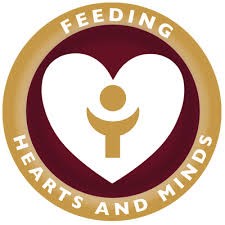 MathsListening to longer fiction and non-fiction texts, talking about their content and making links to other texts and answering questions about what we have read.,Consolidating Phase 3 and introducing Phase 4 phonemes.Phonic blending and segmentingUsing phonic knowledge to write words and captions and sentences.Number – Understanding the process of addition and subtraction.Counting on and back from a given number.Doubling numbers up to 10, seeing the pattern and using this knowledge to solve problems.PDEA and DPSED AND STRIVE FocusPractise team gamesListening and following instructions of movementGross Motor skillsMusic – Charanga – Everyone. Learning about pulse and rhythm. Creating sounds, listening and discussing pieces of music.Using a variety of media inside and outside to create collaborative works of art.Studying the work of the artist Kandinsky and producing a piece of art work in a similar styleValued Collaboration- working together. Understanding the benefits of working as a group in PE, in outdoor adventures and knowing that some goals are difficult to achieve alone.